Completing this submission form means that you are giving Crowshall Veterinary Services LLP permission to hold your personal data. Please refer to the Crowshall Veterinary Services LLP Data Protection Policy Statement for more information. This is on display on our noticeboard or available at https://www.crowshall.co.uk/.LION CODE Salmonella Samp Submission Form   (NB- shaded boxes below must be fild in for UKAS/Lion Code Compliance)* dete as appropriateSAMPLE DETAILS:- (pase indicate number of samps in boxes)BOOT SWABS (NO OF PAIRS) CHICKEN FAECES/DROPPINGS 2 x 150g (Cage units only) POST CLEANING GAUZE SWABS Floor surfaces (including cracked areas)Walls (including cracked areas)High beams/dges and pipeworkFans and fan housingManure belts/droppings boards, scratching areasIn house open feed hoppers/feedersDrinkers/nipp spillage troughs/cupsNest boxes/cage interiorsEgg delivery belts/evatorsAreas around rodent bait boxes (if no rodent faeces availab)  – you must submit this bait box swab in a separate bag to allow separate testingRODENT FAECES (UP TO 25G) 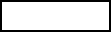 Where no rodent faeces are availab you MUST submit a swab from areas around the rodent boxes and declare below that no rodent faeces were availab.I confirm that there were no rodent faeces available to sample. Signed …………………………………………..Company Name Site Name Company AddressSite AddressName of person taking the samp……………………………………..Date of Sampling    /     /Species/Type of BirdHouse NumberAge of flock                    * days/weeksFlock Codes/Ref:Date flock placed in house     /            MM/YYYYProducer Establishment No:__UK________Reason samp submitted  *Lion Code/Other                Were birds receiving antibiotic at time of sampling? Were birds receiving antibiotic at time of sampling? Were birds receiving antibiotic at time of sampling? *YES/NO